Статьёй 15 Трудового кодекса Российской Федерации установлено, что под трудовыми отношениями понимаются отношения, основанные на соглашении между работником и работодателем о личном выполнении работником за плату трудовой функции в интересах, под управлением и контролем работодателя, подчинении работника правилам внутреннего трудового распорядка при обеспечении работодателем условий труда, предусмотренных законодательством Российской Федерации.Только трудовой договор является единственным официальным подтверждением наличия трудовых отношений.В настоящее время все больше граждан устраивается на работу без заключения трудового договора, соглашаясь на «черную зарплату» и лишая себя предусмотренных законом гарантий на безопасные условия труда.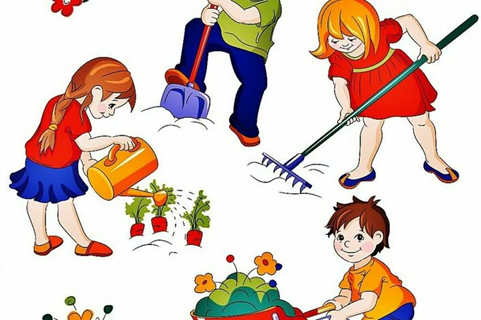 Последствия незаключения трудового договора.Отсутствие заключенного трудового договора фактически делает работника незащищенным при осуществлении им трудовой деятельности и не порождает у работодателя предусмотренных статьёй 22 Трудового кодекса Российской Федерации обязанностей, в том числе:Обеспечение безопасных условий труда;Обеспечение оборудованием, инструментами, технической документацией и иными средствами, необходимыми для исполнения им трудовых обязанностей; Обязательное социальное страхование работников; Возмещение вреда, причиненного работнику в связи с исполнением ими трудовых обязанностей;Выплата в полном размере причитающейся заработной платы в сроки, установленные законом и локальными актами (не менее двух раз в месяц);Предоставление отпусков;Перечисление взносов в государственные фонды;Исполнение иных обязанностей, предусмотренных трудовых законодательством.Зачастую вместо заключения трудового договора работодатели предлагают заключать гражданско-правовые договора (договор подряда, оказания услуг и т.д.), поскольку в этом случае работодатель несет меньшую финансовую ответственность.Заключение гражданско-правовых договоров, фактически регулирующих трудовые отношения между работником и работодателем не допускается. Нарушение данного требования закона влечёт для работодателя административную ответственность, предусмотренную статьёй 5.27 Кодекса Российской Федерации об административных правонарушениях.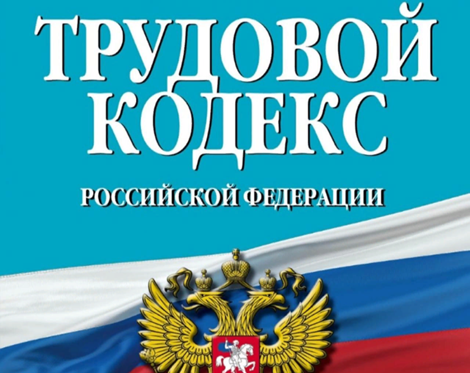 Отличия гражданско-правового договора от трудового договора:Выполнение конкретного задания заказчика, известного в момент заключения договора;Установление сроков исполнения;Выполнение работ из материалов исполнителя и его средствами;Оплата производится на основании актов выполненных работ.Что является подтверждением трудовых правоотношений между работником и работодателем.Для установления факта наличия трудовых отношений работнику следует обратиться в суд с соответствующим заявлением, представив суду доказательства, к которым могут относиться:Показания свидетелей, в том числе официально трудоустроенных сотрудников, которые могут подтвердить выполнение работником трудовой функции;Журналы ознакомления работников с локальными актами работодателя (приказы, положения и т.д.);Соблюдение работником режима рабочего времени и времени отдыха;Ежемесячная оплата выполненной работы (ведомости, табели, перечисления на банковскую карту) без подписания актов выполненных работ;Фотографии, чеки, проездные документы, записи видеокамер, пропуска на объект и другие документы, подтверждающие факт трудовой деятельности;Результаты проведенных государственными органами проверок, которыми установлено нарушение трудовых прав работника.В соответствии со ст. 19.1 Трудового кодекса Российской Федерации неустранимые сомнения при рассмотрении судов споров о признании отношений, возникших на основании гражданско-правового договора, трудовыми отношениями толкуются в пользу наличия трудовых отношений.Установление факта наличия трудовых отношений является основанием для проведения проверок работодателя со стороны налоговых и правоохранительных органов, а также Государственной инспекции труда в Тульской областиСтолкнувшись с отказом работодателя в заключении трудового договора, гражданин вправе обратиться в Государственную инспекцию труда в Тульской области и органы прокуратуры.Прокуратура города Новомосковска г. Новомосковск, ул. Октябрьская/ул. Дзержинского, 18/29(48762) 3-46-10ПРОКУРАТУРА ГОРОДА НОВОМОСКОВСКА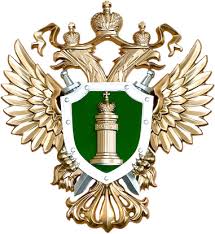 Памятка гражданам, столкнувшимся с отказом работодателя в заключении трудового договора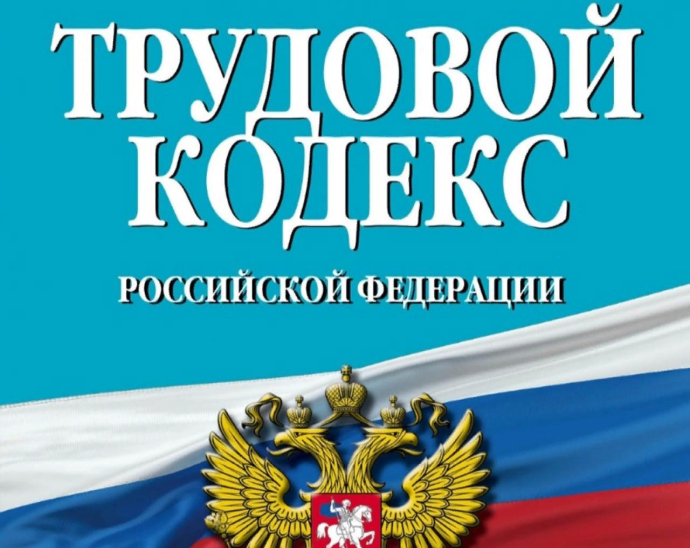 2023